장애인사역부 지역담당자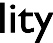 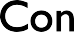 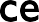 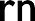 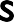 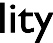 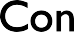 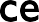 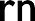 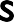 직무설명 및 언약직급:	장애인 사역부 지역담당 자원자기간:	2년 (갱신가능)헌신:	월 3–6 시간 (2–4 시간은 교회 도우미들을 모집하고 지원하는 일; 1–2 시간은 교회들과 노회에 도움을 구하고, 재방문하고, 연구하고, 사역을 증진하는 등의 일)목표:	해당 지역의 RCA 와 CRC 교회들, 보통은 노회 안에 장애인들을 완전히 포함시키는 일을 변호하고 그 대의를 지지한다활동과 책임:장애인을 교회 생활에 완전히 포함시키고 장애사역 네트워크에 중요한 연결고리가 되도록 각 회중마다 교회 담당자를 세우고. 등록시킨다.모든 교회 담당자들과 매년 연락하여 격려하고, 책임과, 도움이 될 자료 및/또는 교육 기회를 제공하고, 교회 성도들이 <장애를 넘어서> 및 다른 자료를 이용할 수 있게한다.장애인을 향한 지역의 환영과 참여를 개선하기 위한 연간 목표를 수립하고 시행한다.가능하면 추천하는 훈련에 참여한다.강연, 저술 및/또는 개인적인 연락을 통해 사역을 홍보한다. (서면 혹은 직접 연간 보고서를 작성하여 노회에 제시하는 방법을 알아본다.)가능한 지역의 다른 지역 담당자들과 네트워크를 형성한다.필요한 기술과 능력: 하나님과 하나님의 백성을 사랑함좋은 의사소통 기술다른 사람들과 협업을 잘하고 약속된 헌신을 수행함교회 지도자 및 자원자들과 긍정적인 관계를 형성하는 능력 저는 지역 담당자의 활동과 책임을 다 읽고 이해했습니다. 앞으로 2년 동안, 저는 제 지역의 RCA 와 CRC 교회에서 장애인들이 참여하고 참여되도록 돕는 일에 매달 3-6시간씩 제 시간과, 에너지, 그리고 창의력을 기꺼이 바치겠습니다.소속 교회와 노회   	 이름/이메일/전화  	 집 우편주소  	서명	날짜  	보낼 곳:RCA 교회: Terry DeYoung, RCA Coordinator for Disability Concerns, 4500 60th Street SE, Grand Rapids MI 49512 (tdeyoung@rca.org; 616-541-0855). 더 많은 정보: www.rca.org/disability.CRCNA 교회: Lindsay Wieland Capel, CRCNA Director of Disability Concerns, 1700 28th Street SE, Grand Rapids MI 49508 (lcapel@crcna.org; 888-279-9994 ext.2311). 더 많은 정보: www.crcna.org/disability.모두가 속하고 모두가 섬기는DSM2201A